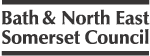 APPLICATION FOR A CONVERSION/NEW/CHANGE OF NAMEPRIZE GAMING PERMIT(Please refer to guidance notes at the back of this form before completing)GUIDANCE NOTES1	This form is to be used for an application for a grant (or to request a change of name) of a prize gaming permit under the Gambling Act 2005 Part 13 and Schedule 14.  This form can be used for both new applications and for applications to convert an existing Section 16 permit under the Lotteries and Amusements Act 1976 in accordance with the Gambling Act 2005 Statutory Instrument 2006/3272.2	This permit application is for prize gaming as defined in Section 288 Gambling Act 2005 as follows: 	“Gaming is prize gaming for the purposes of this Act if neither the nature nor the size of a prize played for is determined by reference to:	a)	the number of persons playing; or	b)	the amount paid for or raised by the gaming.” 3	A number of statutory conditions apply to prize gaming permits under Section 293 Gambling Act 2005 as follows:	I	The first condition is compliance with such limits as may be prescribed in 	respect of participation fees (and those limits may, in particular, relate to 	players, games or a combination; and different limits may be prescribed in 	respect of different classes or descriptions of fee).	II	The second condition is that:a)	all the chances to participate in a particular game must be acquired or allocated on one day and in the place where the game is played, b)	the game must be played entirely on that day, andc)	the result of the game must be made public (i) in the place where the game is played, and (ii) as soon as is reasonably practicable after the game ends, and in any event on the day on which it is played.	III	The third condition is that a prize for which a game is played, or the 	aggregate of the prizes for which a game is played (a) where all the 	prizes are money, must not exceed the prescribed amount, and (b) in any 	other case, must not exceed the prescribed value.	IV	The fourth condition is that participation in the game by a person does not 	entitle him or another person to participate in any other gambling (whether 	or not he or the other person would also have to pay in order to participate 	in the other gambling).4	The ‘prescribed’ ‘amount’ and ‘value’ are set-out in regulations, currently SI 2007.5	The permit’s duration is 10 years.  A renewal application must be made 2-6 months before the expiry date of the permit (Schedule 14 paragraph 18 Gambling Act 2005).  6	The fee for a new application for grant is £300.  The fee for the conversion of an existing Section 16 Lotteries and Amusements Act 1976 permit is £100.  The fee for a change of name is £25.7	Applicants should be aware that this Licensing Authority has published a ‘Statement of Principles’ under Schedule 14 paragraph 8 (3) of the Gambling Act 2005 relating to prize gaming permits.  The Statement is available via this authority’s website or via a request made to the contact details provided at the top of this form.8	This licensing authority must notify the applicant of its grant / refusal of the application for a permit as soon as is reasonably practicable after that decision to grant / refuse has been made.9	If an application has been made to convert an existing Section 16 Lotteries and Amusements Act 1976 permit before 31st July 2007, then the applicant can assume that, even where a decision has not been formally made by this licensing authority, his/her application is to be treated as granted from September 2007.  Following this, a permit must be provided by this authority as soon as reasonably practicable.10	These permits cannot be transferred.  Change of name is only permitted where the permit holder changes his / her name or wishes to be known by another name (Schedule 14 paragraph 12(2)).11	A Prize Gaming Permit authorises ‘prize gaming’ as defined at Section 288 Gambling Act 2005 which states:	Gaming is prize gaming for the purposes of this Act if neither the nature nor the size of a prize played for is determined by reference to:a)	the number of persons playing, orb)	the amount paid for or raised by the gaming.SECTION A - What do you want to do?SECTION A - What do you want to do?SECTION A - What do you want to do?1	Please indicate what you would like to do:1	Please indicate what you would like to do:	a)	Apply to convert an existing Section 16 permit issued under 		the Lotteries and Amusements Act 1976, into a prize 			gaming permit machine permit (if you choose this option 		then please complete Sections B, C and E)	a)	Apply to convert an existing Section 16 permit issued under 		the Lotteries and Amusements Act 1976, into a prize 			gaming permit machine permit (if you choose this option 		then please complete Sections B, C and E)	b)	Apply for a new prize gaming permit (if you choose this 		option then please complete Sections B, C and E)	b)	Apply for a new prize gaming permit (if you choose this 		option then please complete Sections B, C and E)		c)	Request that the licensing authority changes the name on 			the permit due to the existing permit holder’s change of 			name or wish to be known by another name (if you choose 			this option then please complete Sections C, D and E)		c)	Request that the licensing authority changes the name on 			the permit due to the existing permit holder’s change of 			name or wish to be known by another name (if you choose 			this option then please complete Sections C, D and E)SECTION B - Application for grant (includes both new and conversion applications)SECTION B - Application for grant (includes both new and conversion applications)SECTION B - Application for grant (includes both new and conversion applications)2		Do you have an existing Section 16 permit issued under the 			Lotteries and Amusements Act 1976?		If ‘Yes’ the permit should be enclosed. Please keep a copy of your 		existing permit on the premises to which it relates
		Existing Section 16 permit enclosed2		Do you have an existing Section 16 permit issued under the 			Lotteries and Amusements Act 1976?		If ‘Yes’ the permit should be enclosed. Please keep a copy of your 		existing permit on the premises to which it relates
		Existing Section 16 permit enclosedYes/No		If ‘No’ the date an application was made to obtain one		If ‘No’ the date an application was made to obtain one3		Are you aware of any premises licence or club gaming permit, 		issued under the Gambling Act 2005, which exists in relation to the 		premises to which this application relates? 		If ‘Yes’ please provide details (e.g. premises license or club 			gaming permit reference number).3		Are you aware of any premises licence or club gaming permit, 		issued under the Gambling Act 2005, which exists in relation to the 		premises to which this application relates? 		If ‘Yes’ please provide details (e.g. premises license or club 			gaming permit reference number).Yes/NoSECTION C - General InformationSECTION C - General Information4		Name of premises5		Address of premises6		Telephone number of premises7		Name of applicant8		Date of birth of applicant9		Address of applicant10	Daytime telephone number of 			applicant11	Email address of applicant12	Name, address, telephone and email 		of agent (e.g. solicitor) if submitted on 		behalf of the applicant13	Please specify the nature of the 			gaming for which the permit is sought 		(see guidance note 11)SECTION D - Change of NameSECTION D - Change of Name14	What is the name of the permit holder 		on the existing permit? 15	What is the reference (e.g. number) 	of the existing permit?16	What name should now be shown on 		the permit?17	Why is this change of name being 	requested? (see guidance note 10)SECTION E - Fee and SignatureSECTION E - Fee and SignatureI enclose the sum of	£100 for a conversion applicationI enclose the sum of	£100 for a conversion application	£300 for a new application	£300 for a new application	£  25 for a change of name application	£  25 for a change of name applicationCheques to be made payable to Bath & North East Somerset CouncilCheques to be made payable to Bath & North East Somerset CouncilI confirm that I occupy/propose to occupy the premises to which this application relatesI confirm that I occupy/propose to occupy the premises to which this application relatesI confirm that I am 18 years of age or olderI confirm that I am 18 years of age or olderPlease note:	  It is an offence under Section 342 of the Gambling Act 2005 if a person, without reasonable excuse, gives to a licensing authority for a purpose connected with that Act information which is false or misleading.Please note:	  It is an offence under Section 342 of the Gambling Act 2005 if a person, without reasonable excuse, gives to a licensing authority for a purpose connected with that Act information which is false or misleading.DatedSigned(by or on behalf of applicant/permit holder)(by or on behalf of applicant/permit holder)Please send your completed form and relevant fee to Licensing Services, Bath & North East Somerset Council, Lewis House, Manvers Street, Bath BA1 1JG.If you require further information please do not hesitate to contact us on telephone 01225 477531 or email licensing@bathnes.gov.ukPlease send your completed form and relevant fee to Licensing Services, Bath & North East Somerset Council, Lewis House, Manvers Street, Bath BA1 1JG.If you require further information please do not hesitate to contact us on telephone 01225 477531 or email licensing@bathnes.gov.ukPlease send your completed form and relevant fee to Licensing Services, Bath & North East Somerset Council, Lewis House, Manvers Street, Bath BA1 1JG.If you require further information please do not hesitate to contact us on telephone 01225 477531 or email licensing@bathnes.gov.uk